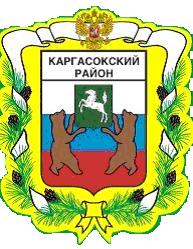 МУНИЦИПАЛЬНОЕ ОБРАЗОВАНИЕ «Каргасокский район»ТОМСКАЯ ОБЛАСТЬДУМА КАРГАСОКСКОГО РАЙОНАВ соответствии с изменениями, внесенными в Устав муниципального образования «Каргасокский район»Дума Каргасокского района РЕШИЛА:1.Из пункта 11 решения Думы Каргасокского района от 17.04.2013 № 199 «Об утверждении Положения о размере и порядке оплаты лиц, замещающих муниципальные должности муниципального образования «Каргасокский район» исключить слова «председатель Думы Каргасокского района - 59 процентов должностного оклада;».2.Настоящее решение официально опубликовать (обнародовать) в порядке, установленном Уставом муниципального образования «Каргасокский район».РЕШЕНИЕ РЕШЕНИЕ РЕШЕНИЕ 05.11.2020с. Каргасок№22 О внесении изменений в решение Думы Каргасокского района от 17.04.2013 №199 «Об утверждении Положения о размере и порядке оплаты лиц, замещающих муниципальные должности муниципального образования «Каргасокский район»Председатель ДумыКаргасокского района                                                                                         С.С. ВинокуровГлава Каргасокского района                       А.П. Ащеулов